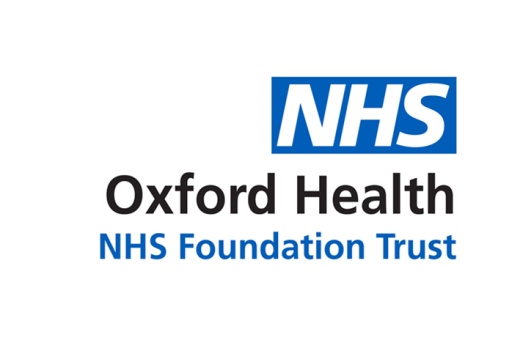 BOARD OF DIRECTORS’ MEETING- meeting held over video streaming, content to be publicly available subsequently –Wednesday, 25 January 202309:00 – 12:20Microsoft Teams virtual meetingAgendaINTRODUCTORY ITEMSIndicative TimeIndicative Time#Hellomynameis and apologies for absence Board members, presenters and attendees to introduce themselvesChair/
All09:0009:00Patient Story (paper – BOD 01/2023).  To consider. The stories presented to the Board may have certain details anonymised to protect individuals’ confidentiality; permissions have been granted. Chief Nurse09:0509:05Register of Directors’ Interests To confirm Directors’ interests and any potential conflicts pertaining to the agenda.  See Reading Room/Appendix (paper – RR/App 01/2023)Chair09:2009:20Minutes and Matters Arising of the Board of Directors’ meeting held on 30 November 2022 (paper – BOD 02/2023)To approveChairSTRATEGIC & SYSTEM OVERVIEW & UPDATESTrust Chair’s report (paper – BOD 03/2023) 
For awareness Chair09:3009:30Chief Executive’s report (paper – BOD 04/2023) For awareness. Also see Reading Room/Appendix (paper – RR/App 02/2023).  
For access, as supporting information, to the Buckinghamshire, Oxfordshire & Berkshire West (BOB) Integrated Care Board (ICB) Board papers: https://www.bucksoxonberksw.icb.nhs.uk/about-us/board-meetings/board-papers/    CEO09:4009:40Draft Integrated Care System Strategy (presentation and paper – BOD 05/2023)For discussion.  Also see here to share your views: https://yourvoicebob-icb.uk.engagementhq.com/icp-strategy-engagement ICB Deputy Directof Strategy09:5509:55PERFORMANCE & SUSTAINABILITY – Make best use of our resources and protect the environment;                                                                    and any escalations or highlights from across Board CommitteesPERFORMANCE & SUSTAINABILITY – Make best use of our resources and protect the environment;                                                                    and any escalations or highlights from across Board CommitteesPERFORMANCE & SUSTAINABILITY – Make best use of our resources and protect the environment;                                                                    and any escalations or highlights from across Board CommitteesPERFORMANCE & SUSTAINABILITY – Make best use of our resources and protect the environment;                                                                    and any escalations or highlights from across Board CommitteesIntegrated performance and sustainability reporting:Integrated Performance Report (IPR) (paper – BOD 06/2023); and Finance report (paper – BOD 07/2023) For information/assurance and feedback.  To include overview of: Services; Quality & Safety; Patient Experience; Workforce; and Finance/Sustainability.  For supporting IPR detail, including Safety & Quality Dashboard, see Reading Room/Appendix (paper – RR/App 03/2023) Exec Team10:1010:10Board Committees’ update reports (optional to provide a forward look as no meetings since last reporting to Board in November 2022) (oral updates)For advice, assurance or alert.  For Board Committee minutes see Reading Room/Appendix (papers – RR/App 04/2023) C’ttee Chairs10:5010:5010 minutes’ break (if required)11:0011:00RESEARCH & EDUCATION - Become a leader in healthcare research and education; and 
                                                          any highlights from the Quality CommitteeRESEARCH & EDUCATION - Become a leader in healthcare research and education; and 
                                                          any highlights from the Quality CommitteeRESEARCH & EDUCATION - Become a leader in healthcare research and education; and 
                                                          any highlights from the Quality CommitteeRESEARCH & EDUCATION - Become a leader in healthcare research and education; and 
                                                          any highlights from the Quality CommitteeBiomedical Research Centre impact report (paper – BOD 08/2023)For informationChief Medical Officer11:1011:10PEOPLE – Be a great place to work; and 
                      any highlights from the People, Leadership & Culture CommitteeNursing Strategy (paper – BOD 09/2023) For informationChief Nurse11:2511:25QUALITY - Deliver the best possible clinical care and health outcomes; and                 any highlights from the Quality CommitteePatient Safety Incidents (PSI) report (paper – BOD 10/2023)For assurance  Chief Nurse11:4011:40Journey to Outstanding and Quality Governance (Well Led) review update (presentation/oral update)For assurance.  See Reading Room/Appendix (paper – RR/App 05/2023)Chief Nurse/ DoCA
CoSec11:5011:50GOVERNANCE & REGULATORY MATTERSCorporate Affairs update report (paper – BOD 11/2023) including updates on:Legal, Regulatory and Policy update;Board Assurance Framework (strategic risks);Communications; and Involvement and Engagement, including Oxford Health Arts Partnership (OHAP) annual reportFor alert and assurance.  See Reading Room/Appendix (paper – RR/App 06/2023)DoCACoSec12:0012:00ANY OTHER BUSINESS, QUESTIONS & REVIEWAny Other Business (including items to highlight from the Reading Room/Appendix) Chair12:1012:10Questions from the public and any governors or staff attendingChairReview of the MeetingTo feedback on the meeting – what worked well and what could be improvedChair/
AllMeeting Close12:2012:20READING ROOM/APPENDIX- supporting reports to be taken as read to prompt discussion and decisions as required -READING ROOM/APPENDIX- supporting reports to be taken as read to prompt discussion and decisions as required -READING ROOM/APPENDIX- supporting reports to be taken as read to prompt discussion and decisions as required -Register of Directors’ Interests (paper - RR/App 01/2023)Register of Directors’ Interests (paper - RR/App 01/2023)Register of Directors’ Interests (paper - RR/App 01/2023)Appendices to the Chief Executive’s report: COVID-19 public inquiry – response to information request for Module 3 (paper - RR/App 02(i)/2023);Buckinghamshire, Oxfordshire & Berkshire West (BOB) Integrated Care Board (ICB) – agenda for awayday on 11 January 2023 (paper - RR/App 02(ii)/2023);BOB ICB Board meeting on 17 January 2023 – agenda and BOB ICB system Performance and Quality Dashboard (paper - RR/App 02(iii)-(iv)/2023); andaccess to the BOB ICB Board papers: https://www.bucksoxonberksw.icb.nhs.uk/about-us/board-meetings/board-papers/   Appendices to the Chief Executive’s report: COVID-19 public inquiry – response to information request for Module 3 (paper - RR/App 02(i)/2023);Buckinghamshire, Oxfordshire & Berkshire West (BOB) Integrated Care Board (ICB) – agenda for awayday on 11 January 2023 (paper - RR/App 02(ii)/2023);BOB ICB Board meeting on 17 January 2023 – agenda and BOB ICB system Performance and Quality Dashboard (paper - RR/App 02(iii)-(iv)/2023); andaccess to the BOB ICB Board papers: https://www.bucksoxonberksw.icb.nhs.uk/about-us/board-meetings/board-papers/   Appendices to the Chief Executive’s report: COVID-19 public inquiry – response to information request for Module 3 (paper - RR/App 02(i)/2023);Buckinghamshire, Oxfordshire & Berkshire West (BOB) Integrated Care Board (ICB) – agenda for awayday on 11 January 2023 (paper - RR/App 02(ii)/2023);BOB ICB Board meeting on 17 January 2023 – agenda and BOB ICB system Performance and Quality Dashboard (paper - RR/App 02(iii)-(iv)/2023); andaccess to the BOB ICB Board papers: https://www.bucksoxonberksw.icb.nhs.uk/about-us/board-meetings/board-papers/   Integrated Performance Report (IPR) - supporting information: 
Safety & Quality Dashboard (paper - RR/App 03/2023)Integrated Performance Report (IPR) - supporting information: 
Safety & Quality Dashboard (paper - RR/App 03/2023)Integrated Performance Report (IPR) - supporting information: 
Safety & Quality Dashboard (paper - RR/App 03/2023)Meetings, reports and updated Terms of Reference from Committees:Audit Committee on 23 November 2022 (oral update) Charity Committee (Governance and Development meetings) on 21 September 2022 and 16 November 2022 (paper - RR/App 04/2023)Executive Management Committee (oral update if required)Finance & Investment Committee on 22 November 2023 (oral update) Mental Health & Law (MH&L) Committee on 12 October 2022 (oral update) People, Leadership & Culture Committee on 13 October 2022 (oral update)Quality Committee on 10 November 2022 (oral update) Meetings, reports and updated Terms of Reference from Committees:Audit Committee on 23 November 2022 (oral update) Charity Committee (Governance and Development meetings) on 21 September 2022 and 16 November 2022 (paper - RR/App 04/2023)Executive Management Committee (oral update if required)Finance & Investment Committee on 22 November 2023 (oral update) Mental Health & Law (MH&L) Committee on 12 October 2022 (oral update) People, Leadership & Culture Committee on 13 October 2022 (oral update)Quality Committee on 10 November 2022 (oral update) Meetings, reports and updated Terms of Reference from Committees:Audit Committee on 23 November 2022 (oral update) Charity Committee (Governance and Development meetings) on 21 September 2022 and 16 November 2022 (paper - RR/App 04/2023)Executive Management Committee (oral update if required)Finance & Investment Committee on 22 November 2023 (oral update) Mental Health & Law (MH&L) Committee on 12 October 2022 (oral update) People, Leadership & Culture Committee on 13 October 2022 (oral update)Quality Committee on 10 November 2022 (oral update) Good Governance Institute (GGI) Quality Governance (Well Led) review report 
(paper - RR/App 05/2023)Good Governance Institute (GGI) Quality Governance (Well Led) review report 
(paper - RR/App 05/2023)Good Governance Institute (GGI) Quality Governance (Well Led) review report 
(paper - RR/App 05/2023)Appendices to the Corporate Affairs update report (paper - RR/App 06/2023): Legal, Regulatory & Policy update; Board Assurance Framework (strategic risks) Communications; and Involvement and Engagement, including Oxford Health Arts Partnership (OHAP) annual reportAppendices to the Corporate Affairs update report (paper - RR/App 06/2023): Legal, Regulatory & Policy update; Board Assurance Framework (strategic risks) Communications; and Involvement and Engagement, including Oxford Health Arts Partnership (OHAP) annual reportAppendices to the Corporate Affairs update report (paper - RR/App 06/2023): Legal, Regulatory & Policy update; Board Assurance Framework (strategic risks) Communications; and Involvement and Engagement, including Oxford Health Arts Partnership (OHAP) annual report